Auszubildender			  Frau  Herr 	Ausbildungsbetrieb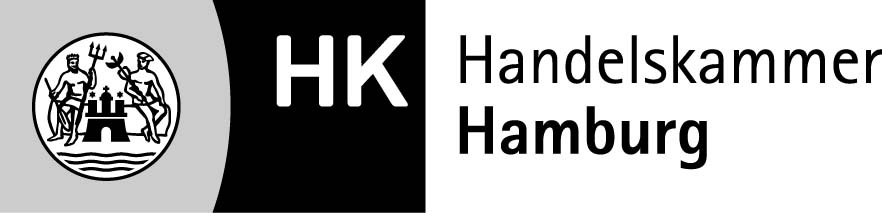 Ausbildungsnachweis für die Berufsausbildung 
-  geführtes Berichtsheft -Ausbildungsnachweis für die Berufsausbildung 
-  geführtes Berichtsheft -Heft-Nummer:Heft-Nummer:Ausbildungsnachweis für die Berufsausbildung 
-  geführtes Berichtsheft -Heft-Nummer:Heft-Nummer:Ausbildungsnachweis für die Berufsausbildung 
-  geführtes Berichtsheft -Ausbildungsnachweis für die Berufsausbildung 
-  geführtes Berichtsheft -Für den ZeitraumFür den ZeitraumFür den ZeitraumFür den ZeitraumFür den ZeitraumFür den ZeitraumAusbildungsnachweis für die Berufsausbildung 
-  geführtes Berichtsheft -Für den ZeitraumFür den ZeitraumFür den ZeitraumFür den ZeitraumFür den ZeitraumFür den ZeitraumAusbildungsnachweis für die Berufsausbildung 
-  geführtes Berichtsheft -Ausbildungsnachweis für die Berufsausbildung 
-  geführtes Berichtsheft -vombisAusbildungsnachweis für die Berufsausbildung 
-  geführtes Berichtsheft -vombisAusbildungsnachweis für die Berufsausbildung 
-  geführtes Berichtsheft -Ausbildungsnachweis für die Berufsausbildung 
-  geführtes Berichtsheft -Name, VornameName, VornameName, VornameName, VornameName, VornameName, VornameName, VornameName, VornameName, VornameName, VornameName, VornameName, VornameStraße, HausnummerStraße, HausnummerStraße, HausnummerStraße, HausnummerStraße, HausnummerStraße, HausnummerStraße, HausnummerStraße, HausnummerStraße, HausnummerStraße, HausnummerStraße, HausnummerStraße, HausnummerPLZOrtOrtOrtOrtPLZOrtOrtOrtOrtGeburtsdatumGeburtsdatumTelefon privatTelefon privatTelefon privatE-MailE-MailTelefon privatTelefon privatTelefon privatE-MailE-MailName und Anschrift des AusbildungsbetriebesName und Anschrift des AusbildungsbetriebesAusbilderAusbilderBeginn der AusbildungEnde der AusbildungimBeginn der AusbildungEnde der AusbildungimAusbildungsberuf:Ausbildungsberuf:Ausbildungsberuf:Ausbildungsberuf:Fachrichtung/Schwerpunkt:Fachrichtung/Schwerpunkt:Fachrichtung/Schwerpunkt:Fachrichtung/Schwerpunkt:AusbildungsverlaufAusbildungsverlaufAusbildungsverlaufAusbildungsverlaufAusbildungsverlaufAusbildungsverlaufAusbildungsverlaufAusbildungsverlaufAusbildungsverlaufAusbildungsverlaufAusbildungsverlaufAusbildungsverlaufAusbildungsverlaufAusbildungsverlaufAusbildungsverlaufAusbildungsverlaufAusbildungsbereichAusbildungsbereichAusbildungsbereichZeitraum von – bisZeitraum von – bisZeitraum von – bisAusbildungsnachweis-Nr. von - bisAusbildungsnachweis-Nr. von - bisAusbildungsbereichAusbildungsbereichAusbildungsbereichZeitraum von – bisZeitraum von – bisZeitraum von – bisAusbildungsnachweis-Nr. von - bisAusbildungsnachweis-Nr. von - bis11.03.2019/GIX/4-211.03.2019/GIX/4-211.03.2019/GIX/4-211.03.2019/GIX/4-211.03.2019/GIX/4-211.03.2019/GIX/4-2